L E S I O N E S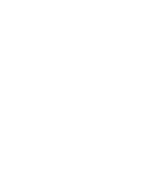 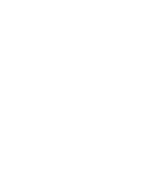 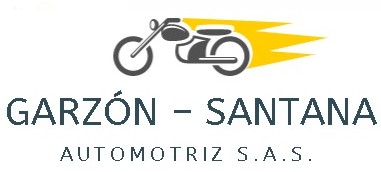 M U S C U L O - E S Q U E L É T I C A S¿ Q U É E S ?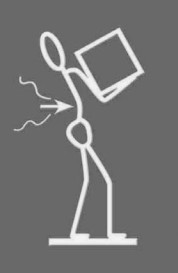 S O N D I S T I N T A S  A L T E R A C I O N E S M Ú S C U L O - E S Q U E L É T I C A S ,  L A SC U A L E S  G E N E R A N D O L O R ,  M O L E S T I A O  T E N S I Ó N E N L A E S T R U C T U R AA N A T Ó M I C A D E L C U E R P O  H U M A N O .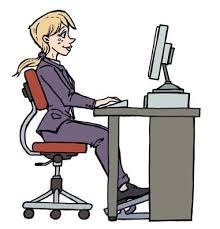 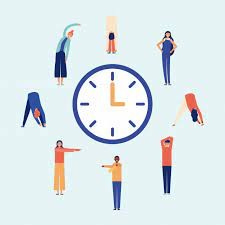 Realizar pausas activas durantela jornada de trabajo.Evitar mantener posturas forzadas.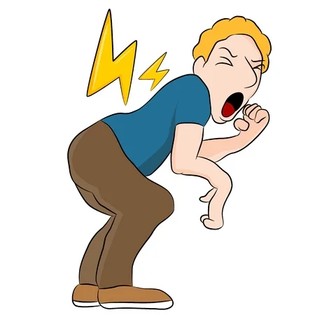 ¿COMO PREVENIRLA?Realizar actividad físciadiaria.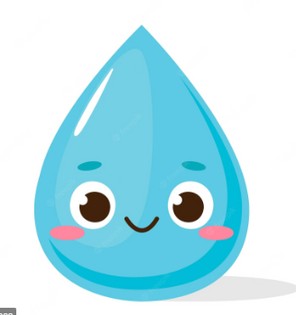 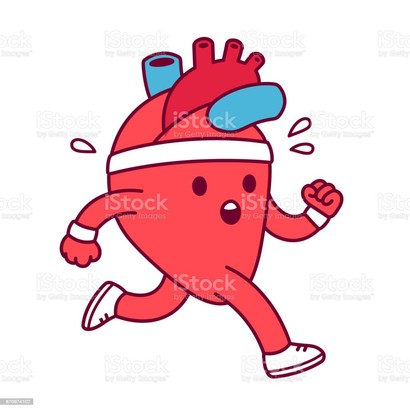 Evitar movimientos bruscos o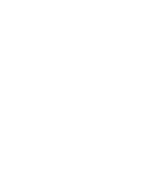 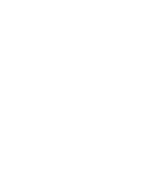 manipulación de cargas que excedan tu capacidad.Manten una hidratación adecuada.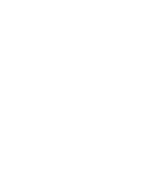 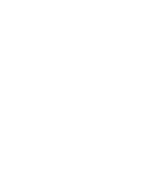 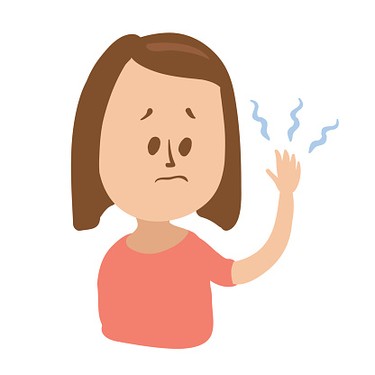 Dolor  en los músculos o articulaciones.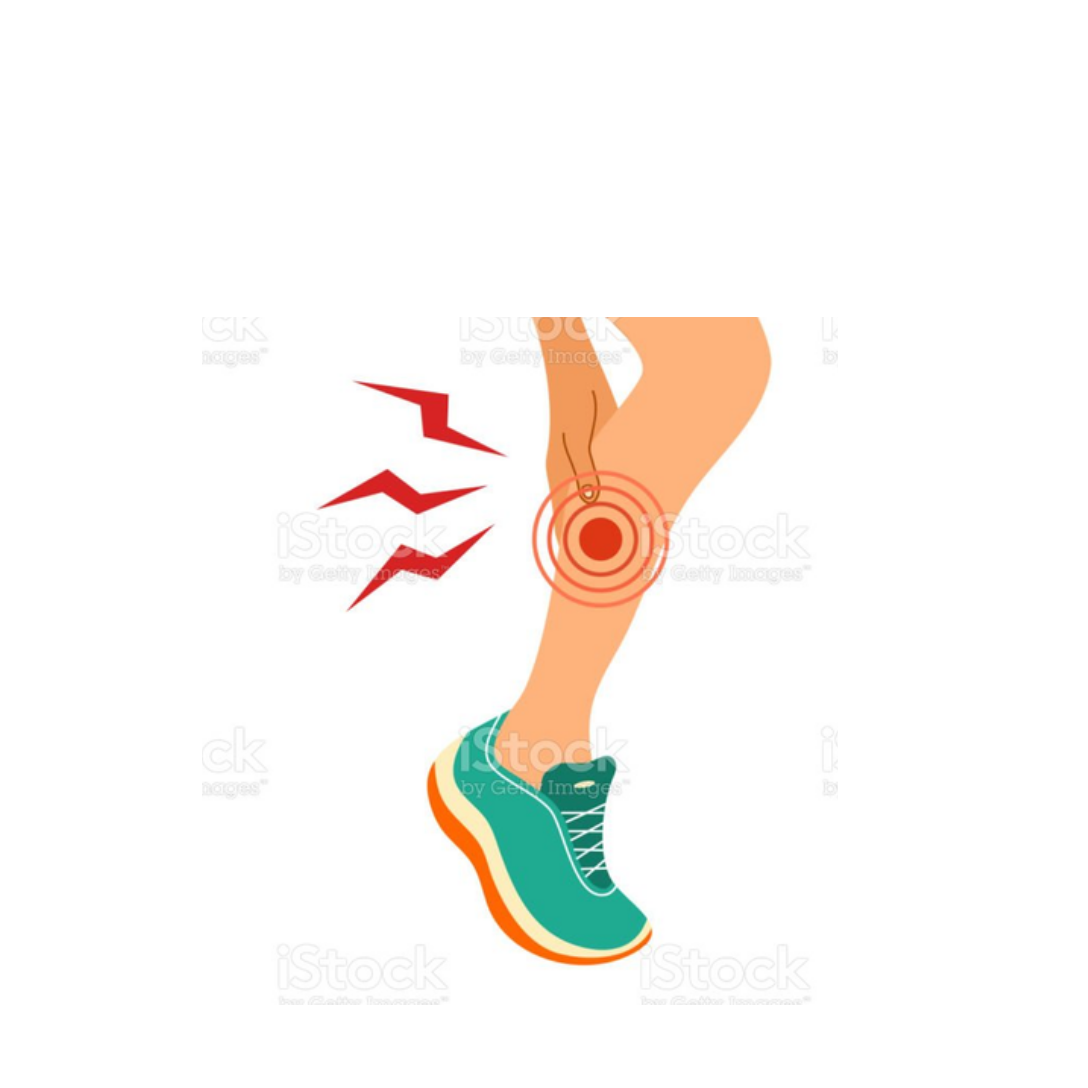 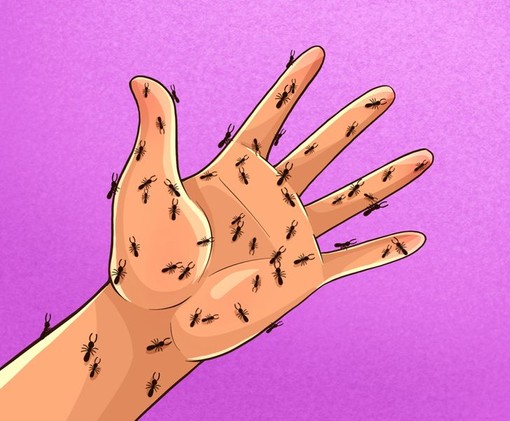 Sensación de hormigueo.SÍNTOMASPérdida desensibilidad.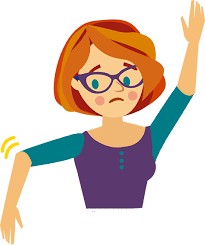 Pérdida de fuerza.ZONAS AFECTADAS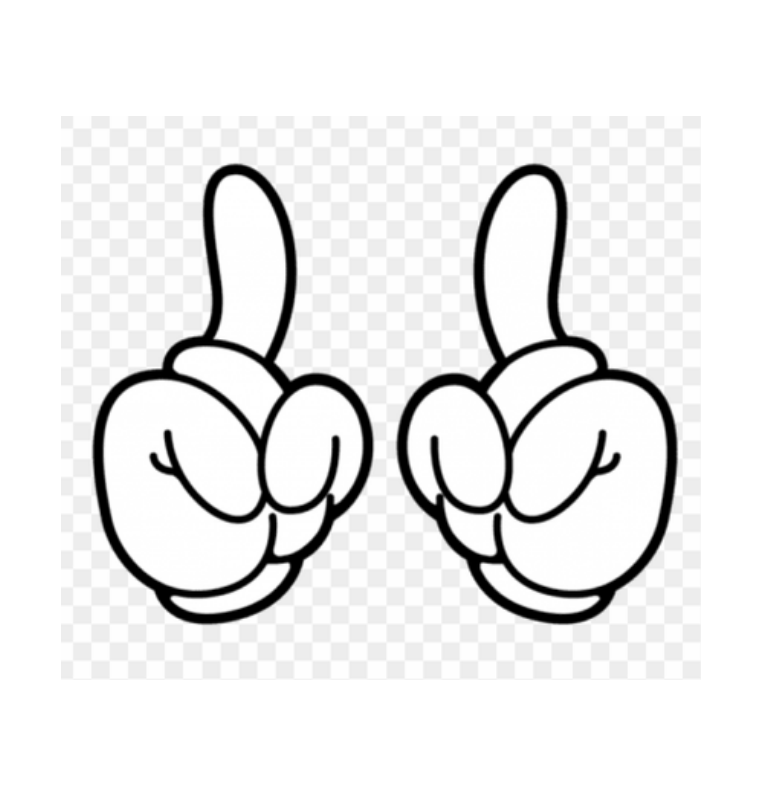 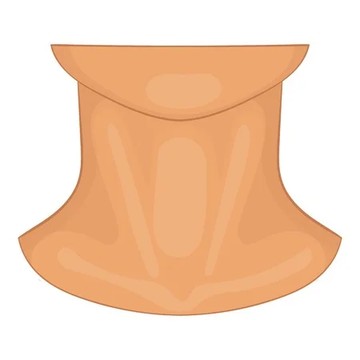 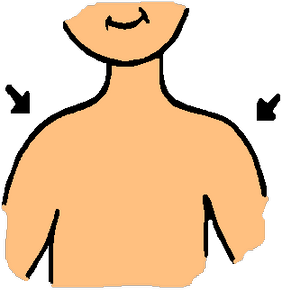 Espalda                                            HombrosManos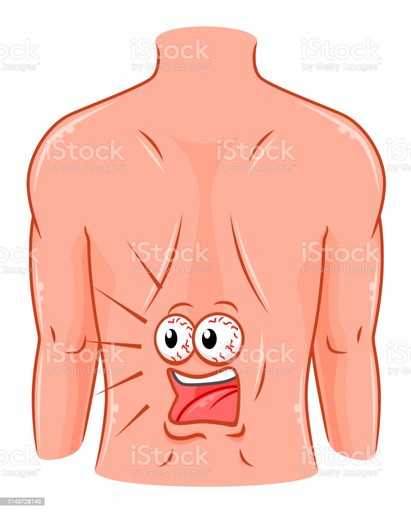 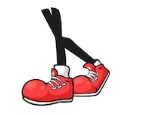 Piernas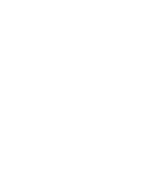 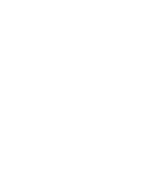 CuelloCodo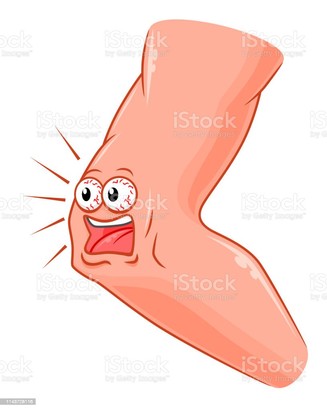 